РОССИЙСКАЯ ФЕДЕРАЦИЯИвановская область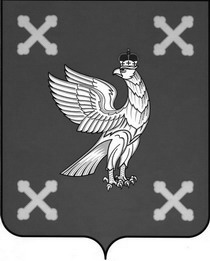 Администрация Шуйского муниципального районаПОСТАНОВЛЕНИЕот 16.09.2015 г. №552-пг. ШуяОб утверждении ведомственного перечня муниципальных услуг и работ, оказываемых и выполняемых муниципальными учреждениями Шуйского муниципального района в сфере культуры в качестве основных видов деятельностиВ соответствии с пунктом 3.1 статьи 69.2 Бюджетного кодекса Российской Федерации, Постановлением Правительства Российской Федерации от 26.02.2014 №151 «О формировании и ведении базовых (отраслевых) перечней государственных и муниципальных услуг и работ, формировании, ведении и утверждении ведомственных перечней государственных услуг  и  работ, оказываемых и выполняемых федеральными государственными учреждениями, и об общих требованиях к формированию, ведению и утверждению ведомственных перечней государственных (муниципальных) услуг и работ, оказываемых и выполняемых государственными учреждениями субъектов Российской Федерации (муниципальными учреждениями)», постановлением Администрации Шуйского муниципального района от 17.08.2015 №514 «Об утверждении Порядка формирования, ведения и утверждения ведомственных перечней муниципальных услуг и работ, оказываемых и выполняемых муниципальными учреждениями Шуйского муниципального района» Администрация Шуйского муниципального района постановляет:1. Утвердить ведомственный перечень муниципальных услуг и работ, оказываемых и выполняемых муниципальными учреждениями Шуйского муниципального района в сфере культуры в качестве основных видов деятельности (прилагается).2. Разместить ведомственный перечень на официальном сайте в информационно-телекоммуникационной сети "Интернет" по размещению информации о государственных и муниципальных учреждениях (www.bus.gov.ru) в порядке, установленном Министерством финансов Российской Федерации.3 Разместить настоящее постановление на сайте Администрации Шуйского муниципального района.4. Контроль за соблюдением настоящего постановления возложить на первого заместителя главы администрации Соколову О.А.5. Настоящее постановление вступает в силу со дня его официального опубликования.         Глава администрацииШуйского муниципального района                                             С.А. БабановПриложениек постановлению Администрации Шуйского муниципального районаот 16.09.2015 №552-пВедомственный перечень муниципальных услуг и работ, оказываемых и выполняемых муниципальными учреждениями Шуйского муниципального района в сфере культуры в качестве основных видов деятельностиНаименование муниципальной услуги (работы) (с указанием кода ОКВЭД)Наименование органа местного самоуправления, осуществляющего функции и полномочия учредителя в отношении муниципального учрежденияКод органа, осуществляющего полномочия учредителя, в соответствии с реестром участников бюджетного процессаНаименование муниципального учреждения и его код в соответствии с реестром участников бюджетного процессаСодержание муниципальной услуги (работы)Условия (формы) оказания муниципальной услуги (работы)Вид деятельности муниципального учрежденияКатегории потребителей муниципальной услуги (работы)Наименование показателей, характеризующих качество и (или) объем муниципальной услуги (работы)Платность (бесплатность) муниципальной услугиРеквизиты НПА, являющихся основанием для включения услуги в ведомственный перечень12345678910111) Организация деятельности клубных формирований и формирований самодеятельного творчества (92.51)Администрация Шуйского муниципального района00829Муниципальное учреждение «Координационно-методический центр культуры и народного творчества Шуйского муниципального района»(ц 4494)Развитие местного традиционного народного художественного творчествав стационарных условиях, вне стационараДеятельность библиотек, архивов, учреждений клубного типаВ интересах обществаКоличество новых (возобновленных) концертных номеров/ сборных концертных программ; количество проведенных репетиционных работ /количество культурно-массовых, досуговых, официальных мероприятий;количество зрителей на концертных выступлениях и сборных концертных программах;количество проведенных координационно-учебных мероприятий с работниками культуры городского и сельских поселений Шуйского муниципального района;количество участников координационно-учебных мероприятий; -Положительная оценка деятельности со стороны общественностиБесплатноЗакон от 09.10.1992№3612-1 «Основы законодательства Российской Федерации о культуре»,Федеральный Закон от 06.10.2003№131-ФЗ «Об общих принципах организации местного самоуправления в Российской Федерации», Постановление администрации Шуйского муниципального района № 890-п от 23.12.20142) Библиотечное, библиографическое и информационное обслуживание пользователей библиотеки (92.51)Администрация Шуйского муниципального района00829Муниципальное автономное учреждение культуры «Межпоселенческое библиотечное объединение Шуйского муниципального района» (щ 2141)Библиотечно-информационное обслуживание населения в Шуйском муниципальном районеВ стационарных условияхДеятельность библиотек, архивов, учреждений клубного типаВ интересах обществаОхват населения библиотечными услугами,Количество выполненных справок и консультаций пользователями библиотеки,Количество документов, выданных из фондов библиотеки,Объем библиотечных фондов;Объем поступления документовБесплатноЗакон от 09.10.1992№3612-1 «Основы законодательства Российской Федерации о культуре», Федеральный Закон от 06.10.2003 №131-ФЗ «Об общих принципах организации местного самоуправления в Российской Федерации», Постановление администрации Шуйского муниципального района №4-п от 12.01.2015